KIDS’ EVENTMAY 11, 2024   1 - 3PMLET’S CREATE A SEASHORE SCENE!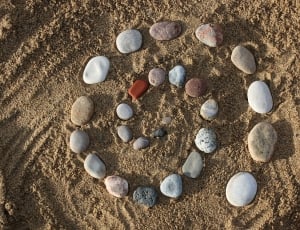 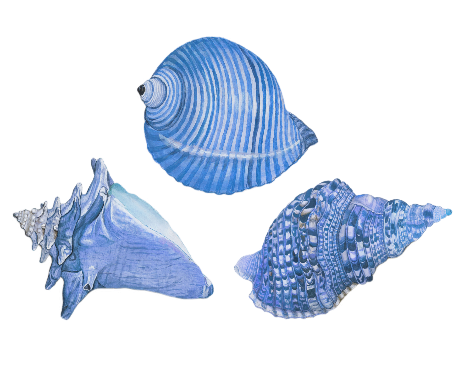 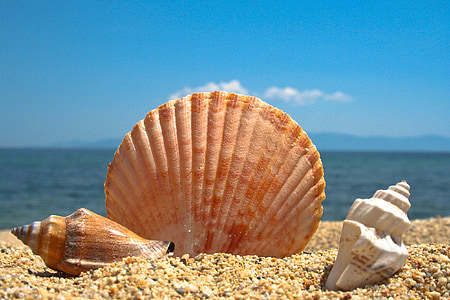 Join us for this FREE  EVENTALL MATERIALS SUPPLIED(the fun stuff like glue, sand, shells!)